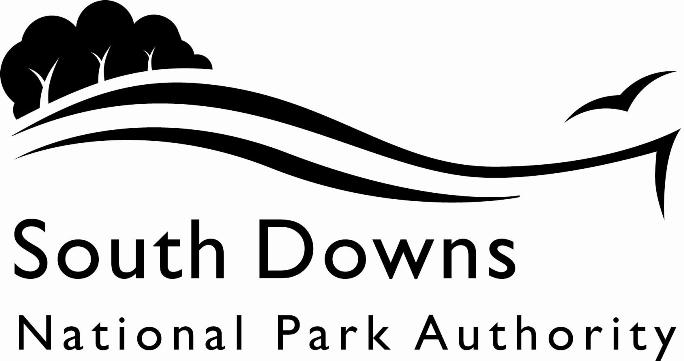 Town and Country Planning Acts 1990Planning (Listed Building and Conservation Area) Act 1990LIST OF NEW PLANNING AND OTHER APPLICATIONS, RECEIVED AND VALIDWEEKLY LIST AS AT 21 March 2022The following is a list of applications which have been received and made valid in the week shown above for the recovered areas within the South Downs National Park (Adur District Council, Arun District Council, Brighton & Hove Council, Wealden District Council, Worthing Borough Council and county applications for East Sussex, Hampshire and West Sussex County Councils), and for all “Called In” applications for the remainder of the National Park area. These will be determined by the South Downs National Park Authority.IMPORTANT NOTE:The South Downs National Park Authority has adopted the Community Infrastructure Levy Charging Schedule, which will take effect from 01 April 2017.  Applications determined after 01 April will be subject to the rates set out in the Charging Schedule (https://www.southdowns.gov.uk/planning/planning-policy/community-infrastructure-levy/).  If you have any questions, please contact CIL@southdowns.gov.uk or tel: 01730 814810.  Want to know what’s happening in the South Downs National Park? 
Sign up to our monthly newsletter to get the latest news and views delivered to your inboxwww.southdowns.gov.uk/join-the-newsletterApplicant:		Mr Simon TaylorProposal:	Two story extension to rear of property and double garage within groundsLocation:	Greywethers , The Village, Alciston, East Sussex, BN26 6UNGrid Ref:	550775 105885Applicant:		Mr Mike RosenbergProposal:	Certificate of Lawfulness (Existing Use) for the use of an existing building for mixed commercial purposes. Please refer to submitted Supporting Statement for details.Location:	Perching Parva Farm, Holmbush Lane, Woodmancote, Henfield, West Sussex, BN5 9TLGrid Ref:	524294 113718Applicant:		J LightProposal:	Installation of a portacabin for use as a weighbridge officeLocation:	Greystone Quarry , Southerham Lane, Southerham, East Sussex, BN8 6JNGrid Ref:	543013 109130Applicant:		Please refer to Company NameProposal:	Retrospective Planning Application for the change of use of the sports pavilion to flexible sports and day nursery, and for ancillary external structures, and change of use of land from open space to external space associated with the nurseryLocation:	Clayton Green Recreation Ground, Pavilion , Underhill Lane, Clayton, West Sussex, BN6 9PJGrid Ref:	530028 113995Applicant:		Mr Kevin BushProposal:	Creation of timber decking area with open pergola, including removal of existing shedLocation:	Parkfield Cottage , Bedlam Street, Hurstpierpoint, BN6 9EWGrid Ref:	528146 115200Applicant:		Mr P BruceProposal:	Variation of condition 2 relating to planning approval SDNP/18/06249/FUL for an extension to setting up and dismantling period from 9 to 14 weeksCondition Number(s): 2 (i) Conditions(s) Removal:Please refer to covering letter Please refer to covering letterLocation:	Matterley Farm , Alresford Road, Ovington, Hampshire, SO21 1HWGrid Ref:	454917 129864Applicant:		Ruth and Andrew StevensProposal:	Erection of a greenhouse to the west of the houseLocation:	Street Barn , The Street, Wilmington, East Sussex, BN26 5SLGrid Ref:	554556 104504Applicant:		Melissa AtkinProposal:	(1)	Re position 2 x stay wires on pole 562446.(2)	Remove HV poles 562444/45, pole mounted transformer and associated overhead lines.(3)	Remove HV poles 562282/83 and pole mounted transformer.Location:	Selden Farm, Selden Lane, Patching, Worthing, West Sussex, BN13 3ULGrid Ref:	507789 106369Applicant:		Jonathon RodwellProposal:	Hope Cottage - Yew (T1) - remove selected small-diameter secondary and tertiary branches low over the brick outbuildings to provide around 50cm clearance above the roof.Adam's Field House - 2 x Yew (T1& T2) - dismantle and fell small-diameter suppressed trees.Yew (T2) - dismantle and fell small-diameter suppressed tree 1.5m to the north of T1.Location:	Adams Field House, School Hill, Slindon, Arundel, West Sussex, BN18 0RAGrid Ref:	496368 108018Applicant:		Richard GoodenProposal:	External Alterations to include 1no. new ground floor window and 1no. new second floor window on east elevation, 1no. new velux window to south elevation roof slope, replacement tiled roof coverings, including raising ridge height of roof by 100mm to incorporate insulation, replacing existing windows with new double glazed casements and replacing defective velux windows to north elevation roof slope.Location:	Lane End Cottage , Willingdon Lane, Jevington, East Sussex, BN26 5QHGrid Ref:	556398 101333Town and Country Planning Acts 1990Planning (Listed Building and Conservation Area) Act 1990LIST OF NEW PLANNING AND OTHER APPLICATIONS, RECEIVED AND VALIDWEEKLY LIST AS AT 21 March 2022The following is a list of applications which have been received and made valid in the week shown above. These will be determined, under an agency agreement, by Chichester District Council, unless the application is ‘called in’ by the South Downs National Park Authority for determination. Further details regarding the agency agreement can be found on the SDNPA website at www.southdowns.gov.uk.If you require any further information please contact Chichester District Council who will be dealing with the application.IMPORTANT NOTE:The South Downs National Park Authority has adopted the Community Infrastructure Levy Charging Schedule, which will take effect from 01 April 2017.  Applications determined after 01 April will be subject to the rates set out in the Charging Schedule (https://www.southdowns.gov.uk/planning/planning-policy/community-infrastructure-levy/).  If you have any questions, please contact CIL@southdowns.gov.uk or tel: 01730 814810.  Want to know what’s happening in the South Downs National Park? 
Sign up to our monthly newsletter to get the latest news and views delivered to your inboxwww.southdowns.gov.uk/join-the-newsletterApplicant:		Ms Angela RingroseProposal:	Proposed lawful development for siting of mobile home within the curtilage of the property used for purposes incidental to the dwelling.Location:	Four Acres , Bignor Park Road, Bignor, West Sussex, RH20 1HQGrid Ref:	500301 116104Applicant:		Mrs Juliet StrupausisProposal:	Two storey rear extension, dormer to the north elevation with juliet balcony. Single storey side extension. Internal alterations to existing basement, ground/ first floors & loft. Loft conversion with 2no. dormer windows.Location:	1 Rose Cottages , B2146 West Marden Hill To Compton Square, Compton, PO18 9EYGrid Ref:	477620 114750Applicant:		Mr P Morrow and Mr R BeardProposal:	Erection of single-storey link extension following partial demolition of the existing building, single storey and first floor extensions, remodelling of central section, including removal of modern rooflights, remodelling of existing orangery and erection of pavilion, green house and shed (amendments to approval SDNP/21/01217/HOUS).Location:	Shalford House, Square Drive, Kingsley Green, Fernhurst, Haslemere, West Sussex, GU27 3LWGrid Ref:	490345 130092IMPORTANT NOTE: This application is liable for Community Infrastructure Levy and associated details will require to be recorded on the Local Land Charges Register. If you require any additional information regarding this, please contact CIL@southdowns.gov.uk or tel: 01730 814810.Applicant:		Mr & Mrs LaurieProposal:	Side extension. New porch. New rear doors new cladding and render.Location:	Seaford , 4 The Ridgeway, Fernhurst, West Sussex, GU27 3JUGrid Ref:	489884 128665Applicant:		Mrs Sonia BurdenProposal:	Demolition of garage and lean to and the construction of a single storey side extension and porch with associated works.Location:	Silvertrees , Wyncombe Close, Fittleworth, West Sussex, RH20 1HWGrid Ref:	501450 119028Applicant:		Mr Frank GrimmProposal:	1 no. dormer with window to the rear elevation.Location:	Daffodil Cottage , Mill Road, West Ashling, PO18 8EAGrid Ref:	480556 107320Applicant:		Mr and Mrs FerrierProposal:	Replacement windows and doors, construction of open covered way and replacement vertical tile hanging to the front elevation.Location:	Field House, North Lane, South Harting, Petersfield, West Sussex, GU31 5PYGrid Ref:	478610 119674Applicant:		Ms Rebecca RuffProposal:	Summerhouse in rear garden.Location:	Field Cottage , Peace Road, Heyshott, West Sussex, GU29 0DFGrid Ref:	489477 118724Applicant:		Ms Rebecca RuffProposal:	Summerhouse in rear garden.Location:	Field Cottage , Peace Road, Heyshott, West Sussex, GU29 0DFGrid Ref:	489477 118724Applicant:		Mr Jonathan RodwellProposal:	Notification of intention to fell 1 no. Maple tree (T1).Location:	Land at 1 - 14 Angel Yard, North Street, Midhurst, West Sussex, GU29 9FNGrid Ref:	488698 121683Applicant:		Mr JeynesProposal:	Height and width reduction by 3m on 1 no. Sweet Chestnut tree (quoted as 06) within Area, A1, subject to 64/00669/TPO.Location:	Brook House, 6 Guillards Oak, Midhurst, West Sussex, GU29 9JZGrid Ref:	488055 121602Applicant:		Mr Richard ChandlerProposal:	Retrospective Change of Use from Agricultural Barn to Mixed UseLocation:	Land West of Flathurst Stables, Horsham Road, Petworth, West Sussex, GU28 0HBGrid Ref:	498426 122426Applicant:		Mr Barry FlannaghanProposal:	Adaptation of the South Warehouse for use as a workshop & exhibition/learning space including additional access and windows and conversion of the workshop section of the North Warehouse to a research room and document store.Location:	Coultershaw Water Mill, Station Road, Petworth, West Sussex, GU28 0JEGrid Ref:	497208 119413Applicant:		Mr Barry ShrimptonProposal:	Notification of intention to reduce height by 1m on 1 no. Yew tree.Location:	The Rectory, The Grove, Singleton, Chichester, West Sussex, PO18 0EZGrid Ref:	487864 113089Applicant:		MR Robert SadlerProposal:	Replacement of conservatory with single-storey extension, internal modifications and replacement of garage with new garage with annexed bedroom at first floor.Location:	Downland Cottage, Brooks Nap Road, Walderton, Chichester, West Sussex, PO18 9EAGrid Ref:	478592 110628Applicant:		MR ROBERT SADLERProposal:	Replacement of conservatory with single-storey extension, internal modification,and replacement of garage with new garage with annexed bedroom at first floor.Location:	Downland Cottage, Brooks Nap Road, Walderton, Chichester, West Sussex, PO18 9EAGrid Ref:	478592 110628Town and Country Planning Acts 1990Planning (Listed Building and Conservation Area) Act 1990LIST OF NEW PLANNING AND OTHER APPLICATIONS, RECEIVED AND VALIDWEEKLY LIST AS AT 21 March 2022The following is a list of applications which have been received and made valid in the week shown above. These will be determined, under an agency agreement, by East Hants District Council, unless the application is ‘called in’ by the South Downs National Park Authority for determination. Further details regarding the agency agreement can be found on the SDNPA website at www.southdowns.gov.uk.If you require any further information please contact East Hants District Council who will be dealing with the application.IMPORTANT NOTE:The South Downs National Park Authority has adopted the Community Infrastructure Levy Charging Schedule, which will take effect from 01 April 2017.  Applications determined after 01 April will be subject to the rates set out in the Charging Schedule (https://www.southdowns.gov.uk/planning/planning-policy/community-infrastructure-levy/).  If you have any questions, please contact CIL@southdowns.gov.uk or tel: 01730 814810.  Want to know what’s happening in the South Downs National Park? 
Sign up to our monthly newsletter to get the latest news and views delivered to your inboxwww.southdowns.gov.uk/join-the-newsletterApplicant:		Mr & Mrs GriffithsProposal:	Single storey side extension, relocation of front door, external alterations, creation of parking, and associated works following demolition of existing garageLocation:	24 Heatherfield, Buriton, Petersfield, GU31 5RYGrid Ref:	473809 120267IMPORTANT NOTE: This application is liable for Community Infrastructure Levy and associated details will require to be recorded on the Local Land Charges Register. If you require any additional information regarding this, please contact CIL@southdowns.gov.uk or tel: 01730 814810.Applicant:		Mr Nigel JackmanProposal:	Re-site back door in place of an existing window. Extend the existing out building by 2 metres by 2 metres. New roof on extension to match existing outbuilding roof. Fit one roof light on out building.Location:	Keepers Cottage , Sussex Road, Nursted, Petersfield, GU31 5RDGrid Ref:	475675 121560Applicant:		Mr Andrew MitchellProposal:	Removal of tin roof and first floor, creation of new roof and refurbishment of interior.Location:	Horsedown Farm , Winchester Road, West Meon, Petersfield, GU32 1LAGrid Ref:	466091 123129Applicant:		Mr Harry MossopProposal:	Yew Tree - Raise crown from 1.5 metres by 3.5 metres so it's usual height is 5 metres. Reduce each ball at the top of the tree by approx 1 metre. Balls are currently approx 2 metres in diameter. Apple Tree - Reduce height by 1 metre from 5 metres to 4 metres.Location:	Yew Tree House, High Street, East Meon, Petersfield, Hampshire, GU32 1QAGrid Ref:	468121 122095Applicant:		Mr & Mrs Geoff and Judi BrightonProposal:	Rear extension to existing gable end at First floor only by approximately 1.2m. New pitched roof over existing flat roof to rear of property.Location:	Longlythe Cottage , Stairs Hill, Empshott, Liss, GU33 6HWGrid Ref:	475981 131225Applicant:		Mr Paul SpannerProposal:	Lawful development certificate for proposed development - Outbuilding within rear garden for a purpose incidental to the enjoyment of the dwellinghouse. To include garden storage, sun room - gym and home office. Following demolition of existing double garage and brick garden store.Location:	Lavender Cottage , 44 Andlers Ash Road, Liss, GU33 7LRGrid Ref:	477623 127275Applicant:		Mrs Claire NorburyProposal:	Left side extension, single storey with mono pitched roof supported by the existing left side wall and falling to the extent of the new works.  This will provide a WC and Utility area, as well as access through the building between front and rear gardens. Removal of side gate access to rear garden.Location:	64 Dennis Way, Liss, GU33 7HLGrid Ref:	478364 127252Applicant:		Mr J RenninsonProposal:	New front dormer window to previously approved loft conversion (revision of SDNP/21/05660/HOUS)Location:	37 Rushfield Road, Liss, Hampshire, GU33 7LPGrid Ref:	477664 127444Applicant:		Loungers UK LimitedProposal:	Installation of extraction and external door to access roof plant in connection with use of ground floor as a Lounge Cafe (Class E(b)).Location:	Waterstones, 14 - 15 Rams Walk, Petersfield, Hampshire, GU32 3JAGrid Ref:	474709 123322Applicant:		Ms Lucy AndersonProposal:	Replacing existing fascia with new painted Sea Serpent. Replacing existing letters with new FatFace font. Replace existing projecting sign and paint new Sea Serpent colour with white letters/new bracket to match existing. New A board.Location:	15-17 , The Square, Petersfield, GU32 3HPGrid Ref:	474683 123236Applicant:		Lucy AndersonProposal:	Replacing existing fascia with new painted Sea Serpent. Replacing existing letters with new Fat Face font. Replacing existing projecting sign and paint new Sea Serpent colour with white letters / new bracket to match existing. New A board. Internal cosmetic redecorationLocation:	15-17 , The Square, Petersfield, GU32 3HPGrid Ref:	474683 123236Applicant:		Ms Clare SuttonProposal:	Creation of a parking area in front of garden with permeable paving and a new dropped kerb to Hylton Road.Location:	34 Hylton Road, Petersfield, GU32 3JYGrid Ref:	474561 123121Applicant:		Mr James AllenProposal:	Variation of condition 2 of SDNP/19/02810/FUL two to allow substitution of plans PL/04D Proposed Floor Plans, PL/02 C Proposed Roof Plan, PL/03 D Proposed Elevations, PL/04 E Proposed Garage Plans and Elevations, Block Plan 10/BP E with Floor Plans 907/04, 907/02B Site Block Plan Existing, 907/03C Site Block Plan Proposed, 907/06 Sections Roof Plan, 907/07 Garage, 907/05 Elevations.Location:	Windward , Reservoir Lane, Petersfield, Hampshire, GU32 2HYGrid Ref:	474919 124570IMPORTANT NOTE: This application is liable for Community Infrastructure Levy and associated details will require to be recorded on the Local Land Charges Register. If you require any additional information regarding this, please contact CIL@southdowns.gov.uk or tel: 01730 814810.Applicant:		Mr and Mrs WilliamsProposal:	Conservatory following demolition of existing conservatory.Location:	17 Buckingham Road, Petersfield, Hampshire, GU32 3AYGrid Ref:	473897 123326Applicant:		Mr Will ParsonsProposal:	Demolition of an existing conservatory structure and building an extension on the same footprint as the removed conservatory.Location:	138 The Causeway, Petersfield, Hampshire, GU31 4LLGrid Ref:	474412 122497Applicant:		DavisProposal:	Replace and extend workshop/shed to sideLocation:	25 Ashcroft Lane, Finchdean, Rowlands Castle, PO8 0AXGrid Ref:	473820 112854Town and Country Planning Acts 1990Planning (Listed Building and Conservation Area) Act 1990LIST OF NEW PLANNING AND OTHER APPLICATIONS, RECEIVED AND VALIDWEEKLY LIST AS AT 21 March 2022The following is a list of applications which have been received and made valid in the week shown above. These will be determined, under an agency agreement, by Horsham District Council, unless the application is ‘called in’ by the South Downs National Park Authority for determination. Further details regarding the agency agreement can be found on the SDNPA website at www.southdowns.gov.uk.If you require any further information please contact Horsham District Council who will be dealing with the application.IMPORTANT NOTE:The South Downs National Park Authority has adopted the Community Infrastructure Levy Charging Schedule, which will take effect from 01 April 2017.  Applications determined after 01 April will be subject to the rates set out in the Charging Schedule (https://www.southdowns.gov.uk/planning/planning-policy/community-infrastructure-levy/).  If you have any questions, please contact CIL@southdowns.gov.uk or tel: 01730 814810.  Want to know what’s happening in the South Downs National Park? 
Sign up to our monthly newsletter to get the latest news and views delivered to your inboxwww.southdowns.gov.uk/join-the-newsletterApplicant:		Proposal:	Surgery to 3 x Yews (Works to Trees in a Conservation Area)Location:	St Michaels Church, Church Street, Amberley, Arundel, West Sussex, BN18 9NDGrid Ref:	502785 113193Applicant:		Proposal:	Surgery to 1 x Yew and 1 x Yew Hedge (Works to Trees in a Conservation Area)Location:	North Stoke Church, North Stoke, Amberley, Arundel, West Sussex, BN18 9LSGrid Ref:	501992 110769Applicant:		The Barlavington EstateProposal:	Internal and external alterations to existing farmhouse (Householder Application)Location:	Coldwaltham Farm , Waltham Park Road, Coldwaltham, West Sussex, RH20 1LYGrid Ref:	501248 116848Applicant:		The Barlavington EstateProposal:	Internal and external alterations to existing farmhouse (Listed Building Consent)Location:	Coldwaltham Farm, Waltham Park Road, Coldwaltham, Pulborough, West Sussex, RH20 1LYGrid Ref:	501248 116848Applicant:		Mr Tom KardosProposal:	Erection of single storey extension to North Elevation of Annex to provide a plant room to support both the annex and house.Location:	Lower Edburton Barn , Edburton Road, Edburton, West Sussex, BN5 9LNGrid Ref:	523376 113119Applicant:		Mr Tom KardosProposal:	Side extensions to existing garage.Location:	Lower Edburton Barn , Edburton Road, Edburton, West Sussex, BN5 9LWGrid Ref:	523376 113119Applicant:		MR RAOUL ELLISProposal:	Erection of a single storey side extension.Location:	Hunny House , Chanctonbury Close, Washington, RH20 4ARGrid Ref:	512100 112958Applicant:		Mr M JonesProposal:	Removal of Condition 1 of previously approved application SDNP/20/01696/LIS (Remedial works to the existing barn to include re-roofing, infilling existing barn doors opening with a new glazed screen, forming a new opening in eastern wall to match same to the western wall (Listed Building Consent)) Relating to changes to fenestration detailsLocation:	Church House , The Street, Washington, West Sussex, RH20 4ASGrid Ref:	511878 112828Applicant:		Mike RosenbergProposal:	Internal refurbishment, relocation of 1 no. door and insertion of 1 no. windowLocation:	Annexe, Catsland Farmhouse, Bramlands Lane, Woodmancote, Henfield, West Sussex, BN5 9TGGrid Ref:	523376 113414Town and Country Planning Acts 1990Planning (Listed Building and Conservation Area) Act 1990LIST OF NEW PLANNING AND OTHER APPLICATIONS, RECEIVED AND VALIDWEEKLY LIST AS AT 21 March 2022The following is a list of applications which have been received and made valid in the week shown above. These will be determined, under an agency agreement, by Lewes District Council, unless the application is ‘called in’ by the South Downs National Park Authority for determination. Further details regarding the agency agreement can be found on the SDNPA website at www.southdowns.gov.uk.If you require any further information please contact Lewes District Council who will be dealing with the application.IMPORTANT NOTE:The South Downs National Park Authority has adopted the Community Infrastructure Levy Charging Schedule, which will take effect from 01 April 2017.  Applications determined after 01 April will be subject to the rates set out in the Charging Schedule (https://www.southdowns.gov.uk/planning/planning-policy/community-infrastructure-levy/).  If you have any questions, please contact CIL@southdowns.gov.uk or tel: 01730 814810.  Want to know what’s happening in the South Downs National Park? 
Sign up to our monthly newsletter to get the latest news and views delivered to your inboxwww.southdowns.gov.uk/join-the-newsletterApplicant:		-Proposal:	New agricultural barn to replace a barn recently burnt down (Wheat End Barn BN8 6JX). The proposed barn would be located in a new more secure location at Court House Farm, Beddingham (BN8 6JY).Location:	Court House Farm , Church Lane, Beddingham, BN8 6JYGrid Ref:	544399 107937Applicant:		Mr G FormanProposal:	Erection of a outbuilding to provide additional storageLocation:	St Margarets Church Of England Primary School , Lewes Road, Ditchling, BN6 8TUGrid Ref:	532926 115043Applicant:		Mr & Mrs BertrandProposal:	Below ground swimming pool with stone paving and erection of pool plant housing boxLocation:	Flintwell House, Novington Lane, East Chiltington, Lewes, East Sussex, BN7 3ATGrid Ref:	537338 113825Applicant:		SubudProposal:	Alterations to front pedestrian entrance gate and boundary wallLocation:	The Lewes New School , Talbot Terrace, Lewes, East Sussex, BN7 2DSGrid Ref:	541403 110490Applicant:		The PCC for SussexProposal:	Retrospective display of a 'Progress' flag on the secondary flag pole for a period of 5 yearsLocation:	Malling House, Sussex Police Hq , Church Lane, South Malling, Lewes, East Sussex, BN7 2DZGrid Ref:	541646 111123Applicant:		Mr GreeneProposal:	Replacement of 3no windows to front of propertyLocation:	12 Little East Street, Lewes, East Sussex, BN7 2NUGrid Ref:	541684 110340Applicant:		Mr D BennettProposal:	Alterations to eaves and gable including renderingLocation:	137-139 Coombe Court , Malling Street, Lewes, East Sussex, BN7 2RBGrid Ref:	542341 110623Applicant:		Miss Holly LackeyProposal:	(T1) - Copper Beech - Remove lower secondary branches, reduce and reshape by 1.5 metres on the right side away from house to rebalance crown and reduce overall crown by 2mLocation:	48 Highdown Road, Lewes, East Sussex, BN7 1QEGrid Ref:	540024 110962Applicant:		Mr GreeneProposal:	Replacement of 3no windows to front of propertyLocation:	12 Little East Street, Lewes, East Sussex, BN7 2NUGrid Ref:	541684 110340Applicant:		Ms N FurnerProposal:	Reconfiguration of the ground floor layout and opening up of chimney breast. New ground floor WC existing door to be replaced with timber sash window and new French doors to patio all in existing in 1970's outrigger.Location:	9 Friars Walk, Lewes, East Sussex, BN7 2LEGrid Ref:	541828 110069Applicant:		Ms N FurnerProposal:	Reconfiguration of the ground floor layout and opening up of chimney breast. New ground floor WC existing door to be replaced with timber sash window and new French doors to patio all in existing in 1970's outrigger.Location:	9 Friars Walk, Lewes, East Sussex, BN7 2LEGrid Ref:	541828 110069Applicant:		Mr D RichardsonProposal:	T1 - Sycamore - Prune lateral spread away from building by approx 2 metresT2 - Yew - Prune lateral spread away from 'sycamore lodge' by approx 2.5 metresLocation:	Sycamore Lodge, Paddock Lane, Lewes, East Sussex, BN7 1TWGrid Ref:	541188 110073Town and Country Planning Acts 1990Planning (Listed Building and Conservation Area) Act 1990LIST OF NEW PLANNING AND OTHER APPLICATIONS, RECEIVED AND VALIDWEEKLY LIST AS AT 21 March 2022The following is a list of applications which have been received and made valid in the week shown above. These will be determined, under an agency agreement, by Winchester District Council, unless the application is ‘called in’ by the South Downs National Park Authority for determination. Further details regarding the agency agreement can be found on the SDNPA website at www.southdowns.gov.uk.If you require any further information please contact Winchester District Council who will be dealing with the application.IMPORTANT NOTE:The South Downs National Park Authority has adopted the Community Infrastructure Levy Charging Schedule, which will take effect from 01 April 2017.  Applications determined after 01 April will be subject to the rates set out in the Charging Schedule (https://www.southdowns.gov.uk/planning/planning-policy/community-infrastructure-levy/).  If you have any questions, please contact CIL@southdowns.gov.uk or tel: 01730 814810.  Want to know what’s happening in the South Downs National Park? 
Sign up to our monthly newsletter to get the latest news and views delivered to your inboxwww.southdowns.gov.uk/join-the-newsletterApplicant:		Mrs Alex WellsProposal:	T1 Hazel - remove.T2 Ash - removeT3 Yew - removeT4 Hazel - removeLocation:	West House, Alresford Road, Itchen Stoke, Alresford, Hampshire, SO24 0QZGrid Ref:	455531 132383Applicant:		Ms Gillian OakleyProposal:	Swapping of French door with window on south elevation and replacement of middle window with French door on east elevationLocation:	South Lodge, Annex , Park Lane, Swanmore, Hampshire, SO32 2QQGrid Ref:	458159 117589Applicant:		Twyford SchoolProposal:	RETROSPECTIVE APPLICATION: REPOSITION THE EXISTING PEDESTRIAN CROSSING POINT ON BOURNE LANE, TO ALLOW PUPILS AND STAFF TO SAFELY TRAVEL BETWEEN THE MAIN SCHOOL GROUNDS AND THEIR NEW BOARDING FACILITIES AT ORCHARD CLOSE.Location:	Twyford School , High Street, Twyford, SO21 1NWGrid Ref:	448333 124930Applicant:		Mr Francesco ForconiProposal:	The work will consist in extending the first floor of the dwelling on top of the existing garage and a rear extension of the property to create more space for the family in the kitchen/dining room.Location:	5 The Old Laundry , Highfield, Twyford, Hampshire, SO21 1RBGrid Ref:	448101 124467Applicant:		Mrs S BrewerProposal:	Single storey rear/ side extensionLocation:	Embessy Cottage , Queen Street, Twyford, Hampshire, SO21 1QGGrid Ref:	447964 124398Applicant:		Mrs S BrewerProposal:	Single storey rear/ side extensionLocation:	Embessy Cottage, Queen Street, Twyford, Winchester, Hampshire, SO21 1QGGrid Ref:	447964 124398Applicant:		Mr Mike DunnProposal:	Internall and external aleterations to the existing listed barn. Insertion of new rooflights, Vertical enlargement of various window openings.  Removal of internal foundation boxing, and replacement non-original glazing for slim metal framedLocation:	The Old Thatched Barn, Manor Barns, Hazeley Road, Twyford, Winchester, Hampshire, SO21 1QAGrid Ref:	450136 124873Applicant:		Mr Mike DunnProposal:	Internall and external aleterations to the existing listed barn. Insertion of new rooflights, Vertical enlargement of various window openings.  Removal of internal foundation boxing, and replacement non-original glazing for slim metal framed profiles.Location:	The Old Thatched Barn, Manor Barns, Hazeley Road, Twyford, Winchester, Hampshire, SO21 1QAGrid Ref:	450136 124873SDNPA (Wealden District area)SDNPA (Wealden District area)SDNPA (Wealden District area)SDNPA (Wealden District area)Team: SDNPA Eastern Area TeamTeam: SDNPA Eastern Area TeamTeam: SDNPA Eastern Area TeamTeam: SDNPA Eastern Area TeamParish:Alciston Parish MeetingWard:Alfriston WardCase No:SDNP/22/01362/HOUSSDNP/22/01362/HOUSSDNP/22/01362/HOUSType:HouseholderHouseholderHouseholderDate Valid:16 March 2022Decision due:11 May 2022Case Officer:Adam DuncombeAdam DuncombeAdam DuncombeSDNPA (Mid Sussex District area)SDNPA (Mid Sussex District area)SDNPA (Mid Sussex District area)SDNPA (Mid Sussex District area)Team: SDNPA Eastern Area TeamTeam: SDNPA Eastern Area TeamTeam: SDNPA Eastern Area TeamTeam: SDNPA Eastern Area TeamParish:Fulking Parish CouncilWard:Hurstpierpoint And Downs WardCase No:SDNP/22/01214/LDESDNP/22/01214/LDESDNP/22/01214/LDEType:Lawful Development Cert (Existing)Lawful Development Cert (Existing)Lawful Development Cert (Existing)Date Valid:9 March 2022Decision due:4 May 2022Case Officer:Stella NewStella NewStella NewSDNPA (Minerals and Waste)SDNPA (Minerals and Waste)SDNPA (Minerals and Waste)SDNPA (Minerals and Waste)Team: SDNPA Minerals and WasteTeam: SDNPA Minerals and WasteTeam: SDNPA Minerals and WasteTeam: SDNPA Minerals and WasteParish:Glynde Parish CouncilWard:Ouse Valley And Ringmer WardCase No:SDNP/22/01298/FULSDNP/22/01298/FULSDNP/22/01298/FULType:Full ApplicationFull ApplicationFull ApplicationDate Valid:14 March 2022Decision due:13 June 2022Case Officer:Heather LealanHeather LealanHeather LealanSDNPA (Mid Sussex District area)SDNPA (Mid Sussex District area)SDNPA (Mid Sussex District area)SDNPA (Mid Sussex District area)Team: SDNPA Eastern Area TeamTeam: SDNPA Eastern Area TeamTeam: SDNPA Eastern Area TeamTeam: SDNPA Eastern Area TeamParish:Hassocks Parish CouncilWard:Hassocks WardCase No:SDNP/22/01262/FULSDNP/22/01262/FULSDNP/22/01262/FULType:Full ApplicationFull ApplicationFull ApplicationDate Valid:11 March 2022Decision due:6 May 2022Case Officer:Jessica RichesJessica RichesJessica RichesSDNPA (Mid Sussex District area)SDNPA (Mid Sussex District area)SDNPA (Mid Sussex District area)SDNPA (Mid Sussex District area)Team: SDNPA Eastern Area TeamTeam: SDNPA Eastern Area TeamTeam: SDNPA Eastern Area TeamTeam: SDNPA Eastern Area TeamParish:Hurstpierpoint and Sayers Common ParishWard:Hurstpierpoint And Downs WardCase No:SDNP/22/01056/HOUSSDNP/22/01056/HOUSSDNP/22/01056/HOUSType:HouseholderHouseholderHouseholderDate Valid:14 March 2022Decision due:9 May 2022Case Officer:Adam DuncombeAdam DuncombeAdam DuncombeSDNPA (Called In Applications)SDNPA (Called In Applications)SDNPA (Called In Applications)SDNPA (Called In Applications)Team: SDNPA Western Area TeamTeam: SDNPA Western Area TeamTeam: SDNPA Western Area TeamTeam: SDNPA Western Area TeamParish:Itchen Valley Parish CouncilWard:Alresford & Itchen Valley WardCase No:SDNP/22/01333/CNDSDNP/22/01333/CNDSDNP/22/01333/CNDType:Removal or Variation of a ConditionRemoval or Variation of a ConditionRemoval or Variation of a ConditionDate Valid:15 March 2022Decision due:14 June 2022Case Officer:Rob AinslieRob AinslieRob AinslieSDNPA (Wealden District area)SDNPA (Wealden District area)SDNPA (Wealden District area)SDNPA (Wealden District area)Team: SDNPA Eastern Area TeamTeam: SDNPA Eastern Area TeamTeam: SDNPA Eastern Area TeamTeam: SDNPA Eastern Area TeamParish:Long Man Parish CouncilWard:East Dean WardCase No:SDNP/22/01149/HOUSSDNP/22/01149/HOUSSDNP/22/01149/HOUSType:HouseholderHouseholderHouseholderDate Valid:14 March 2022Decision due:9 May 2022Case Officer:Adam DuncombeAdam DuncombeAdam DuncombeSDNPA (Arun District area)SDNPA (Arun District area)SDNPA (Arun District area)SDNPA (Arun District area)Team: SDNPA Western Area TeamTeam: SDNPA Western Area TeamTeam: SDNPA Western Area TeamTeam: SDNPA Western Area TeamParish:Patching Parish CouncilWard:Findon WardCase No:SDNP/22/01428/OHLSDNP/22/01428/OHLSDNP/22/01428/OHLType:Overhead Electricity LinesOverhead Electricity LinesOverhead Electricity LinesDate Valid:17 March 2022Decision due:28 April 2022Case Officer:Karen WoodenKaren WoodenKaren WoodenSDNPA (Adur and Worthing District)SDNPA (Adur and Worthing District)SDNPA (Adur and Worthing District)SDNPA (Adur and Worthing District)Team: SDNPA Western Area TeamTeam: SDNPA Western Area TeamTeam: SDNPA Western Area TeamTeam: SDNPA Western Area TeamParish:Slindon Parish CouncilWard:Walberton WardCase No:SDNP/22/01437/TCASDNP/22/01437/TCASDNP/22/01437/TCAType:Tree in a Conservation AreaTree in a Conservation AreaTree in a Conservation AreaDate Valid:14 March 2022Decision due:25 April 2022Case Officer:Karen WoodenKaren WoodenKaren WoodenSDNPA (Wealden District area)SDNPA (Wealden District area)SDNPA (Wealden District area)SDNPA (Wealden District area)Team: SDNPA Eastern Area TeamTeam: SDNPA Eastern Area TeamTeam: SDNPA Eastern Area TeamTeam: SDNPA Eastern Area TeamParish:Willingdon and Jevington Parish CouncilWard:Willingdon WardCase No:SDNP/22/01290/HOUSSDNP/22/01290/HOUSSDNP/22/01290/HOUSType:HouseholderHouseholderHouseholderDate Valid:14 March 2022Decision due:9 May 2022Case Officer:Adam DuncombeAdam DuncombeAdam DuncombeChichester District CouncilChichester District CouncilChichester District CouncilChichester District CouncilTeam: Chichester DC DM teamTeam: Chichester DC DM teamTeam: Chichester DC DM teamTeam: Chichester DC DM teamParish:Bury Parish CouncilWard:Fittleworth Ward CHCase No:SDNP/22/01253/LDPSDNP/22/01253/LDPSDNP/22/01253/LDPType:Lawful Development Cert (Proposed)Lawful Development Cert (Proposed)Lawful Development Cert (Proposed)Date Valid:10 March 2022Decision due:5 May 2022Case Officer:Alex RansomAlex RansomAlex RansomChichester District CouncilChichester District CouncilChichester District CouncilChichester District CouncilTeam: Chichester DC DM teamTeam: Chichester DC DM teamTeam: Chichester DC DM teamTeam: Chichester DC DM teamParish:Compton Parish CouncilWard:Westbourne Ward CHCase No:SDNP/22/00798/HOUSSDNP/22/00798/HOUSSDNP/22/00798/HOUSType:HouseholderHouseholderHouseholderDate Valid:14 March 2022Decision due:9 May 2022Case Officer:Lauren CrippsLauren CrippsLauren CrippsChichester District CouncilChichester District CouncilChichester District CouncilChichester District CouncilTeam: Chichester DC DM teamTeam: Chichester DC DM teamTeam: Chichester DC DM teamTeam: Chichester DC DM teamParish:Fernhurst Parish CouncilWard:Fernhurst Ward CHCase No:SDNP/21/06439/HOUSSDNP/21/06439/HOUSSDNP/21/06439/HOUSType:HouseholderHouseholderHouseholderDate Valid:25 February 2022Decision due:22 April 2022Case Officer:Lauren CrippsLauren CrippsLauren CrippsChichester District CouncilChichester District CouncilChichester District CouncilChichester District CouncilTeam: Chichester DC DM teamTeam: Chichester DC DM teamTeam: Chichester DC DM teamTeam: Chichester DC DM teamParish:Fernhurst Parish CouncilWard:Fernhurst Ward CHCase No:SDNP/22/01241/HOUSSDNP/22/01241/HOUSSDNP/22/01241/HOUSType:HouseholderHouseholderHouseholderDate Valid:10 March 2022Decision due:5 May 2022Case Officer:Alex RansomAlex RansomAlex RansomChichester District CouncilChichester District CouncilChichester District CouncilChichester District CouncilTeam: Chichester DC DM teamTeam: Chichester DC DM teamTeam: Chichester DC DM teamTeam: Chichester DC DM teamParish:Fittleworth Parish CouncilWard:Fittleworth Ward CHCase No:SDNP/22/00515/HOUSSDNP/22/00515/HOUSSDNP/22/00515/HOUSType:HouseholderHouseholderHouseholderDate Valid:7 March 2022Decision due:2 May 2022Case Officer:Lauren CrippsLauren CrippsLauren CrippsChichester District CouncilChichester District CouncilChichester District CouncilChichester District CouncilTeam: Chichester DC DM teamTeam: Chichester DC DM teamTeam: Chichester DC DM teamTeam: Chichester DC DM teamParish:Funtington Parish CouncilWard:Lavant Ward CHCase No:SDNP/21/06453/HOUSSDNP/21/06453/HOUSSDNP/21/06453/HOUSType:HouseholderHouseholderHouseholderDate Valid:28 February 2022Decision due:25 April 2022Case Officer:Lauren CrippsLauren CrippsLauren CrippsChichester District CouncilChichester District CouncilChichester District CouncilChichester District CouncilTeam: Chichester DC DM teamTeam: Chichester DC DM teamTeam: Chichester DC DM teamTeam: Chichester DC DM teamParish:Harting Parish CouncilWard:Harting Ward CHCase No:SDNP/22/00124/HOUSSDNP/22/00124/HOUSSDNP/22/00124/HOUSType:HouseholderHouseholderHouseholderDate Valid:1 March 2022Decision due:26 April 2022Case Officer:Lauren CrippsLauren CrippsLauren CrippsChichester District CouncilChichester District CouncilChichester District CouncilChichester District CouncilTeam: Chichester DC DM teamTeam: Chichester DC DM teamTeam: Chichester DC DM teamTeam: Chichester DC DM teamParish:Heyshott Parish CouncilWard:Easebourne Ward CHCase No:SDNP/22/00839/HOUSSDNP/22/00839/HOUSSDNP/22/00839/HOUSType:HouseholderHouseholderHouseholderDate Valid:14 March 2022Decision due:9 May 2022Case Officer:Beverley StubbingtonBeverley StubbingtonBeverley StubbingtonChichester District CouncilChichester District CouncilChichester District CouncilChichester District CouncilTeam: Chichester DC DM teamTeam: Chichester DC DM teamTeam: Chichester DC DM teamTeam: Chichester DC DM teamParish:Heyshott Parish CouncilWard:Easebourne Ward CHCase No:SDNP/22/00840/LISSDNP/22/00840/LISSDNP/22/00840/LISType:Listed BuildingListed BuildingListed BuildingDate Valid:14 March 2022Decision due:9 May 2022Case Officer:Beverley StubbingtonBeverley StubbingtonBeverley StubbingtonChichester District CouncilChichester District CouncilChichester District CouncilChichester District CouncilTeam: Chichester DC DM teamTeam: Chichester DC DM teamTeam: Chichester DC DM teamTeam: Chichester DC DM teamParish:Midhurst Town CouncilWard:Midhurst Ward CHCase No:SDNP/22/01223/TCASDNP/22/01223/TCASDNP/22/01223/TCAType:Tree in a Conservation AreaTree in a Conservation AreaTree in a Conservation AreaDate Valid:7 March 2022Decision due:18 April 2022Case Officer:Henry WhitbyHenry WhitbyHenry WhitbyChichester District CouncilChichester District CouncilChichester District CouncilChichester District CouncilTeam: Chichester DC DM teamTeam: Chichester DC DM teamTeam: Chichester DC DM teamTeam: Chichester DC DM teamParish:Midhurst Town CouncilWard:Midhurst Ward CHCase No:SDNP/22/01274/TPOSDNP/22/01274/TPOSDNP/22/01274/TPOType:Tree Preservation OrderTree Preservation OrderTree Preservation OrderDate Valid:11 March 2022Decision due:6 May 2022Case Officer:Henry WhitbyHenry WhitbyHenry WhitbyChichester District CouncilChichester District CouncilChichester District CouncilChichester District CouncilTeam: Chichester DC DM teamTeam: Chichester DC DM teamTeam: Chichester DC DM teamTeam: Chichester DC DM teamParish:Petworth Town CouncilWard:Petworth Ward CHCase No:SDNP/22/01036/FULSDNP/22/01036/FULSDNP/22/01036/FULType:Full ApplicationFull ApplicationFull ApplicationDate Valid:11 March 2022Decision due:6 May 2022Case Officer:Jenna ShoreJenna ShoreJenna ShoreChichester District CouncilChichester District CouncilChichester District CouncilChichester District CouncilTeam: Chichester DC DM teamTeam: Chichester DC DM teamTeam: Chichester DC DM teamTeam: Chichester DC DM teamParish:Petworth Town CouncilWard:Petworth Ward CHCase No:SDNP/22/01047/FULSDNP/22/01047/FULSDNP/22/01047/FULType:Full ApplicationFull ApplicationFull ApplicationDate Valid:11 March 2022Decision due:10 June 2022Case Officer:Lauren CrippsLauren CrippsLauren CrippsChichester District CouncilChichester District CouncilChichester District CouncilChichester District CouncilTeam: Chichester DC DM teamTeam: Chichester DC DM teamTeam: Chichester DC DM teamTeam: Chichester DC DM teamParish:Singleton Parish CouncilWard:Goodwood Ward CHCase No:SDNP/22/00823/TCASDNP/22/00823/TCASDNP/22/00823/TCAType:Tree in a Conservation AreaTree in a Conservation AreaTree in a Conservation AreaDate Valid:28 February 2022Decision due:11 April 2022Case Officer:Henry WhitbyHenry WhitbyHenry WhitbyChichester District CouncilChichester District CouncilChichester District CouncilChichester District CouncilTeam: Chichester DC DM teamTeam: Chichester DC DM teamTeam: Chichester DC DM teamTeam: Chichester DC DM teamParish:Stoughton Parish CouncilWard:Westbourne Ward CHCase No:SDNP/22/00671/HOUSSDNP/22/00671/HOUSSDNP/22/00671/HOUSType:HouseholderHouseholderHouseholderDate Valid:9 March 2022Decision due:4 May 2022Case Officer:Lauren CrippsLauren CrippsLauren CrippsChichester District CouncilChichester District CouncilChichester District CouncilChichester District CouncilTeam: Chichester DC DM teamTeam: Chichester DC DM teamTeam: Chichester DC DM teamTeam: Chichester DC DM teamParish:Stoughton Parish CouncilWard:Westbourne Ward CHCase No:SDNP/22/00672/LISSDNP/22/00672/LISSDNP/22/00672/LISType:Listed BuildingListed BuildingListed BuildingDate Valid:9 March 2022Decision due:4 May 2022Case Officer:Lauren CrippsLauren CrippsLauren CrippsEast Hampshire District CouncilEast Hampshire District CouncilEast Hampshire District CouncilEast Hampshire District CouncilTeam: East Hants DM teamTeam: East Hants DM teamTeam: East Hants DM teamTeam: East Hants DM teamParish:Buriton Parish CouncilWard:Buriton & East Meon WardCase No:SDNP/22/00379/HOUSSDNP/22/00379/HOUSSDNP/22/00379/HOUSType:HouseholderHouseholderHouseholderDate Valid:3 March 2022Decision due:28 April 2022Case Officer:Rosie VirgoRosie VirgoRosie VirgoEast Hampshire District CouncilEast Hampshire District CouncilEast Hampshire District CouncilEast Hampshire District CouncilTeam: East Hants DM teamTeam: East Hants DM teamTeam: East Hants DM teamTeam: East Hants DM teamParish:Buriton Parish CouncilWard:Buriton & East Meon WardCase No:SDNP/22/00326/HOUSSDNP/22/00326/HOUSSDNP/22/00326/HOUSType:HouseholderHouseholderHouseholderDate Valid:11 March 2022Decision due:6 May 2022Case Officer:Ashton CarruthersAshton CarruthersAshton CarruthersEast Hampshire District CouncilEast Hampshire District CouncilEast Hampshire District CouncilEast Hampshire District CouncilTeam: East Hants DM teamTeam: East Hants DM teamTeam: East Hants DM teamTeam: East Hants DM teamParish:East Meon Parish CouncilWard:Buriton & East Meon WardCase No:SDNP/22/00460/HOUSSDNP/22/00460/HOUSSDNP/22/00460/HOUSType:HouseholderHouseholderHouseholderDate Valid:8 March 2022Decision due:3 May 2022Case Officer:Rosie VirgoRosie VirgoRosie VirgoEast Hampshire District CouncilEast Hampshire District CouncilEast Hampshire District CouncilEast Hampshire District CouncilTeam: East Hants DM teamTeam: East Hants DM teamTeam: East Hants DM teamTeam: East Hants DM teamParish:East Meon Parish CouncilWard:Buriton & East Meon WardCase No:SDNP/22/01020/TCASDNP/22/01020/TCASDNP/22/01020/TCAType:Tree in a Conservation AreaTree in a Conservation AreaTree in a Conservation AreaDate Valid:15 March 2022Decision due:26 April 2022Case Officer:Adele PoultonAdele PoultonAdele PoultonEast Hampshire District CouncilEast Hampshire District CouncilEast Hampshire District CouncilEast Hampshire District CouncilTeam: East Hants DM teamTeam: East Hants DM teamTeam: East Hants DM teamTeam: East Hants DM teamParish:Hawkley Parish CouncilWard:Ropley, Hawkley & Hangers WardCase No:SDNP/22/00462/HOUSSDNP/22/00462/HOUSSDNP/22/00462/HOUSType:HouseholderHouseholderHouseholderDate Valid:3 March 2022Decision due:28 April 2022Case Officer:Danielle WillisDanielle WillisDanielle WillisEast Hampshire District CouncilEast Hampshire District CouncilEast Hampshire District CouncilEast Hampshire District CouncilTeam: East Hants DM teamTeam: East Hants DM teamTeam: East Hants DM teamTeam: East Hants DM teamParish:Liss Parish CouncilWard:Liss WardCase No:SDNP/22/00330/LDPSDNP/22/00330/LDPSDNP/22/00330/LDPType:Lawful Development Cert (Proposed)Lawful Development Cert (Proposed)Lawful Development Cert (Proposed)Date Valid:2 March 2022Decision due:27 April 2022Case Officer:Danielle WillisDanielle WillisDanielle WillisEast Hampshire District CouncilEast Hampshire District CouncilEast Hampshire District CouncilEast Hampshire District CouncilTeam: East Hants DM teamTeam: East Hants DM teamTeam: East Hants DM teamTeam: East Hants DM teamParish:Liss Parish CouncilWard:Liss WardCase No:SDNP/22/00329/HOUSSDNP/22/00329/HOUSSDNP/22/00329/HOUSType:HouseholderHouseholderHouseholderDate Valid:4 March 2022Decision due:29 April 2022Case Officer:Bernie BeckettBernie BeckettBernie BeckettEast Hampshire District CouncilEast Hampshire District CouncilEast Hampshire District CouncilEast Hampshire District CouncilTeam: East Hants DM teamTeam: East Hants DM teamTeam: East Hants DM teamTeam: East Hants DM teamParish:Liss Parish CouncilWard:Liss WardCase No:SDNP/22/00554/HOUSSDNP/22/00554/HOUSSDNP/22/00554/HOUSType:HouseholderHouseholderHouseholderDate Valid:11 March 2022Decision due:6 May 2022Case Officer:Ashton CarruthersAshton CarruthersAshton CarruthersEast Hampshire District CouncilEast Hampshire District CouncilEast Hampshire District CouncilEast Hampshire District CouncilTeam: East Hants DM teamTeam: East Hants DM teamTeam: East Hants DM teamTeam: East Hants DM teamParish:Petersfield Town CouncilWard:Petersfield St Peter's WardCase No:SDNP/22/00322/FULSDNP/22/00322/FULSDNP/22/00322/FULType:Full ApplicationFull ApplicationFull ApplicationDate Valid:2 March 2022Decision due:27 April 2022Case Officer:Matthew HardingMatthew HardingMatthew HardingEast Hampshire District CouncilEast Hampshire District CouncilEast Hampshire District CouncilEast Hampshire District CouncilTeam: East Hants DM teamTeam: East Hants DM teamTeam: East Hants DM teamTeam: East Hants DM teamParish:Petersfield Town CouncilWard:Petersfield St Peter's WardCase No:SDNP/22/00331/ADVSDNP/22/00331/ADVSDNP/22/00331/ADVType:Application to Display AdvertsApplication to Display AdvertsApplication to Display AdvertsDate Valid:7 March 2022Decision due:2 May 2022Case Officer:Katherine PangKatherine PangKatherine PangEast Hampshire District CouncilEast Hampshire District CouncilEast Hampshire District CouncilEast Hampshire District CouncilTeam: East Hants DM teamTeam: East Hants DM teamTeam: East Hants DM teamTeam: East Hants DM teamParish:Petersfield Town CouncilWard:Petersfield St Peter's WardCase No:SDNP/22/00655/FULSDNP/22/00655/FULSDNP/22/00655/FULType:Full ApplicationFull ApplicationFull ApplicationDate Valid:7 March 2022Decision due:2 May 2022Case Officer:Katherine PangKatherine PangKatherine PangEast Hampshire District CouncilEast Hampshire District CouncilEast Hampshire District CouncilEast Hampshire District CouncilTeam: East Hants DM teamTeam: East Hants DM teamTeam: East Hants DM teamTeam: East Hants DM teamParish:Petersfield Town CouncilWard:Petersfield St Peter's WardCase No:SDNP/21/06440/HOUSSDNP/21/06440/HOUSSDNP/21/06440/HOUSType:HouseholderHouseholderHouseholderDate Valid:14 March 2022Decision due:9 May 2022Case Officer:Ashton CarruthersAshton CarruthersAshton CarruthersEast Hampshire District CouncilEast Hampshire District CouncilEast Hampshire District CouncilEast Hampshire District CouncilTeam: East Hants DM teamTeam: East Hants DM teamTeam: East Hants DM teamTeam: East Hants DM teamParish:Petersfield Town CouncilWard:Petersfield St Peter's WardCase No:SDNP/22/00752/CNDSDNP/22/00752/CNDSDNP/22/00752/CNDType:Removal or Variation of a ConditionRemoval or Variation of a ConditionRemoval or Variation of a ConditionDate Valid:14 March 2022Decision due:9 May 2022Case Officer:Katherine PangKatherine PangKatherine PangEast Hampshire District CouncilEast Hampshire District CouncilEast Hampshire District CouncilEast Hampshire District CouncilTeam: East Hants DM teamTeam: East Hants DM teamTeam: East Hants DM teamTeam: East Hants DM teamParish:Petersfield Town CouncilWard:Petersfield Bell Hill WardCase No:SDNP/22/00724/HOUSSDNP/22/00724/HOUSSDNP/22/00724/HOUSType:HouseholderHouseholderHouseholderDate Valid:15 March 2022Decision due:10 May 2022Case Officer:Bernie BeckettBernie BeckettBernie BeckettEast Hampshire District CouncilEast Hampshire District CouncilEast Hampshire District CouncilEast Hampshire District CouncilTeam: East Hants DM teamTeam: East Hants DM teamTeam: East Hants DM teamTeam: East Hants DM teamParish:Petersfield Town CouncilWard:Petersfield Causeway WardCase No:SDNP/22/00643/HOUSSDNP/22/00643/HOUSSDNP/22/00643/HOUSType:HouseholderHouseholderHouseholderDate Valid:16 March 2022Decision due:11 May 2022Case Officer:Bernie BeckettBernie BeckettBernie BeckettEast Hampshire District CouncilEast Hampshire District CouncilEast Hampshire District CouncilEast Hampshire District CouncilTeam: East Hants DM teamTeam: East Hants DM teamTeam: East Hants DM teamTeam: East Hants DM teamParish:Rowlands Castle Parish CouncilWard:Rowlands Castle WardCase No:SDNP/22/00072/HOUSSDNP/22/00072/HOUSSDNP/22/00072/HOUSType:HouseholderHouseholderHouseholderDate Valid:15 March 2022Decision due:10 May 2022Case Officer:Rosie VirgoRosie VirgoRosie VirgoHorsham District CouncilHorsham District CouncilHorsham District CouncilHorsham District CouncilTeam: Horsham DC DM teamTeam: Horsham DC DM teamTeam: Horsham DC DM teamTeam: Horsham DC DM teamParish:Amberley Parish CouncilWard:Case No:SDNP/22/01465/TCASDNP/22/01465/TCASDNP/22/01465/TCAType:Tree in a Conservation AreaTree in a Conservation AreaTree in a Conservation AreaDate Valid:22 February 2022Decision due:5 April 2022Case Officer:Andrew BushAndrew BushAndrew BushHorsham District CouncilHorsham District CouncilHorsham District CouncilHorsham District CouncilTeam: Horsham DC DM teamTeam: Horsham DC DM teamTeam: Horsham DC DM teamTeam: Horsham DC DM teamParish:Amberley Parish CouncilWard:Case No:SDNP/22/01466/TCASDNP/22/01466/TCASDNP/22/01466/TCAType:Tree in a Conservation AreaTree in a Conservation AreaTree in a Conservation AreaDate Valid:22 February 2022Decision due:5 April 2022Case Officer:Andrew BushAndrew BushAndrew BushHorsham District CouncilHorsham District CouncilHorsham District CouncilHorsham District CouncilTeam: Horsham DC DM teamTeam: Horsham DC DM teamTeam: Horsham DC DM teamTeam: Horsham DC DM teamParish:Coldwaltham Parish CouncilWard:Pulborough, Coldwatham and AmberleyCase No:SDNP/22/01191/HOUSSDNP/22/01191/HOUSSDNP/22/01191/HOUSType:HouseholderHouseholderHouseholderDate Valid:14 March 2022Decision due:9 May 2022Case Officer:Halima ChowdhuryHalima ChowdhuryHalima ChowdhuryHorsham District CouncilHorsham District CouncilHorsham District CouncilHorsham District CouncilTeam: Horsham DC DM teamTeam: Horsham DC DM teamTeam: Horsham DC DM teamTeam: Horsham DC DM teamParish:Coldwaltham Parish CouncilWard:Pulborough, Coldwatham and AmberleyCase No:SDNP/22/01330/LISSDNP/22/01330/LISSDNP/22/01330/LISType:Listed BuildingListed BuildingListed BuildingDate Valid:14 March 2022Decision due:9 May 2022Case Officer:Halima ChowdhuryHalima ChowdhuryHalima ChowdhuryHorsham District CouncilHorsham District CouncilHorsham District CouncilHorsham District CouncilTeam: Horsham DC DM teamTeam: Horsham DC DM teamTeam: Horsham DC DM teamTeam: Horsham DC DM teamParish:Upper Beeding Parish CouncilWard:Bramber Upper Beeding Woodmancote WardCase No:SDNP/22/00875/HOUSSDNP/22/00875/HOUSSDNP/22/00875/HOUSType:HouseholderHouseholderHouseholderDate Valid:8 March 2022Decision due:3 May 2022Case Officer:Horsham District CouncilHorsham District CouncilHorsham District CouncilHorsham District CouncilTeam: Horsham DC DM teamTeam: Horsham DC DM teamTeam: Horsham DC DM teamTeam: Horsham DC DM teamParish:Upper Beeding Parish CouncilWard:Bramber Upper Beeding Woodmancote WardCase No:SDNP/22/00874/HOUSSDNP/22/00874/HOUSSDNP/22/00874/HOUSType:HouseholderHouseholderHouseholderDate Valid:10 March 2022Decision due:5 May 2022Case Officer:Horsham District CouncilHorsham District CouncilHorsham District CouncilHorsham District CouncilTeam: Horsham DC DM teamTeam: Horsham DC DM teamTeam: Horsham DC DM teamTeam: Horsham DC DM teamParish:Washington Parish CouncilWard:Storrington and Washington WardCase No:SDNP/22/00250/HOUSSDNP/22/00250/HOUSSDNP/22/00250/HOUSType:HouseholderHouseholderHouseholderDate Valid:10 March 2022Decision due:5 May 2022Case Officer:Halima ChowdhuryHalima ChowdhuryHalima ChowdhuryHorsham District CouncilHorsham District CouncilHorsham District CouncilHorsham District CouncilTeam: Horsham DC DM teamTeam: Horsham DC DM teamTeam: Horsham DC DM teamTeam: Horsham DC DM teamParish:Washington Parish CouncilWard:Storrington and Washington WardCase No:SDNP/22/01260/CNDSDNP/22/01260/CNDSDNP/22/01260/CNDType:Removal or Variation of a ConditionRemoval or Variation of a ConditionRemoval or Variation of a ConditionDate Valid:16 March 2022Decision due:11 May 2022Case Officer:Horsham District CouncilHorsham District CouncilHorsham District CouncilHorsham District CouncilTeam: Horsham DC DM teamTeam: Horsham DC DM teamTeam: Horsham DC DM teamTeam: Horsham DC DM teamParish:Woodmancote Parish CouncilWard:Bramber Upper Beeding Woodmancote WardCase No:SDNP/22/01285/HOUSSDNP/22/01285/HOUSSDNP/22/01285/HOUSType:HouseholderHouseholderHouseholderDate Valid:17 March 2022Decision due:12 May 2022Case Officer:Lewes District CouncilLewes District CouncilLewes District CouncilLewes District CouncilTeam: Lewes DC South TeamTeam: Lewes DC South TeamTeam: Lewes DC South TeamTeam: Lewes DC South TeamParish:Glynde and Beddingham Parish CouncilWard:Ouse Valley And Ringmer WardCase No:SDNP/22/01319/APNBSDNP/22/01319/APNBSDNP/22/01319/APNBType:Agricultural Prior Notification BuildingAgricultural Prior Notification BuildingAgricultural Prior Notification BuildingDate Valid:15 March 2022Decision due:11 April 2022Case Officer:Chris WrightChris WrightChris WrightLewes District CouncilLewes District CouncilLewes District CouncilLewes District CouncilTeam: Lewes DC North TeamTeam: Lewes DC North TeamTeam: Lewes DC North TeamTeam: Lewes DC North TeamParish:Ditchling Parish CouncilWard:Ditchling And Westmeston WardCase No:SDNP/22/00273/FULSDNP/22/00273/FULSDNP/22/00273/FULType:Full ApplicationFull ApplicationFull ApplicationDate Valid:7 March 2022Decision due:2 May 2022Case Officer:Chris WrightChris WrightChris WrightLewes District CouncilLewes District CouncilLewes District CouncilLewes District CouncilTeam: Lewes DC North TeamTeam: Lewes DC North TeamTeam: Lewes DC North TeamTeam: Lewes DC North TeamParish:East Chiltington Parish CouncilWard:Plumpton Streat E.Chiltington St John WCase No:SDNP/22/01326/HOUSSDNP/22/01326/HOUSSDNP/22/01326/HOUSType:HouseholderHouseholderHouseholderDate Valid:14 March 2022Decision due:9 May 2022Case Officer:Aysegul Olcar-ChamberlinAysegul Olcar-ChamberlinAysegul Olcar-ChamberlinLewes District CouncilLewes District CouncilLewes District CouncilLewes District CouncilTeam: Lewes DC North TeamTeam: Lewes DC North TeamTeam: Lewes DC North TeamTeam: Lewes DC North TeamParish:Lewes Town CouncilWard:Lewes Castle WardCase No:SDNP/22/01095/FULSDNP/22/01095/FULSDNP/22/01095/FULType:Full ApplicationFull ApplicationFull ApplicationDate Valid:9 March 2022Decision due:4 May 2022Case Officer:Chris WrightChris WrightChris WrightLewes District CouncilLewes District CouncilLewes District CouncilLewes District CouncilTeam: Lewes DC North TeamTeam: Lewes DC North TeamTeam: Lewes DC North TeamTeam: Lewes DC North TeamParish:Lewes Town CouncilWard:Lewes Bridge WardCase No:SDNP/22/01235/ADVSDNP/22/01235/ADVSDNP/22/01235/ADVType:Application to Display AdvertsApplication to Display AdvertsApplication to Display AdvertsDate Valid:9 March 2022Decision due:4 May 2022Case Officer:Aysegul Olcar-ChamberlinAysegul Olcar-ChamberlinAysegul Olcar-ChamberlinLewes District CouncilLewes District CouncilLewes District CouncilLewes District CouncilTeam: Lewes DC North TeamTeam: Lewes DC North TeamTeam: Lewes DC North TeamTeam: Lewes DC North TeamParish:Lewes Town CouncilWard:Lewes Castle WardCase No:SDNP/22/01266/LISSDNP/22/01266/LISSDNP/22/01266/LISType:Listed BuildingListed BuildingListed BuildingDate Valid:13 March 2022Decision due:8 May 2022Case Officer:Aysegul Olcar-ChamberlinAysegul Olcar-ChamberlinAysegul Olcar-ChamberlinLewes District CouncilLewes District CouncilLewes District CouncilLewes District CouncilTeam: Lewes DC North TeamTeam: Lewes DC North TeamTeam: Lewes DC North TeamTeam: Lewes DC North TeamParish:Lewes Town CouncilWard:Lewes Bridge WardCase No:SDNP/22/01061/FULSDNP/22/01061/FULSDNP/22/01061/FULType:Full ApplicationFull ApplicationFull ApplicationDate Valid:14 March 2022Decision due:9 May 2022Case Officer:April ParsonsApril ParsonsApril ParsonsLewes District CouncilLewes District CouncilLewes District CouncilLewes District CouncilTeam: Lewes DC North TeamTeam: Lewes DC North TeamTeam: Lewes DC North TeamTeam: Lewes DC North TeamParish:Lewes Town CouncilWard:Lewes Priory WardCase No:SDNP/22/01280/TPOSDNP/22/01280/TPOSDNP/22/01280/TPOType:Tree Preservation OrderTree Preservation OrderTree Preservation OrderDate Valid:14 March 2022Decision due:9 May 2022Case Officer:Nick JonesNick JonesNick JonesLewes District CouncilLewes District CouncilLewes District CouncilLewes District CouncilTeam: Lewes DC North TeamTeam: Lewes DC North TeamTeam: Lewes DC North TeamTeam: Lewes DC North TeamParish:Lewes Town CouncilWard:Lewes Castle WardCase No:SDNP/22/01197/HOUSSDNP/22/01197/HOUSSDNP/22/01197/HOUSType:HouseholderHouseholderHouseholderDate Valid:15 March 2022Decision due:10 May 2022Case Officer:Aysegul Olcar-ChamberlinAysegul Olcar-ChamberlinAysegul Olcar-ChamberlinLewes District CouncilLewes District CouncilLewes District CouncilLewes District CouncilTeam: Lewes DC North TeamTeam: Lewes DC North TeamTeam: Lewes DC North TeamTeam: Lewes DC North TeamParish:Lewes Town CouncilWard:Lewes Bridge WardCase No:SDNP/22/01309/HOUSSDNP/22/01309/HOUSSDNP/22/01309/HOUSType:HouseholderHouseholderHouseholderDate Valid:15 March 2022Decision due:10 May 2022Case Officer:April ParsonsApril ParsonsApril ParsonsLewes District CouncilLewes District CouncilLewes District CouncilLewes District CouncilTeam: Lewes DC North TeamTeam: Lewes DC North TeamTeam: Lewes DC North TeamTeam: Lewes DC North TeamParish:Lewes Town CouncilWard:Lewes Bridge WardCase No:SDNP/22/01477/LISSDNP/22/01477/LISSDNP/22/01477/LISType:Listed BuildingListed BuildingListed BuildingDate Valid:15 March 2022Decision due:10 May 2022Case Officer:April ParsonsApril ParsonsApril ParsonsLewes District CouncilLewes District CouncilLewes District CouncilLewes District CouncilTeam: Lewes DC North TeamTeam: Lewes DC North TeamTeam: Lewes DC North TeamTeam: Lewes DC North TeamParish:Lewes Town CouncilWard:Lewes Castle WardCase No:SDNP/22/01370/TCASDNP/22/01370/TCASDNP/22/01370/TCAType:Tree in a Conservation AreaTree in a Conservation AreaTree in a Conservation AreaDate Valid:17 March 2022Decision due:28 April 2022Case Officer:Nick JonesNick JonesNick JonesWinchester City CouncilWinchester City CouncilWinchester City CouncilWinchester City CouncilTeam: Winchester CC SDNPA teamTeam: Winchester CC SDNPA teamTeam: Winchester CC SDNPA teamTeam: Winchester CC SDNPA teamParish:Itchen Stoke and Ovington Parish CouncilWard:Alresford & Itchen Valley WardCase No:SDNP/22/01405/TCASDNP/22/01405/TCASDNP/22/01405/TCAType:Tree in a Conservation AreaTree in a Conservation AreaTree in a Conservation AreaDate Valid:18 March 2022Decision due:29 April 2022Case Officer:John BartlettJohn BartlettJohn BartlettWinchester City CouncilWinchester City CouncilWinchester City CouncilWinchester City CouncilTeam: Winchester CC SDNPA teamTeam: Winchester CC SDNPA teamTeam: Winchester CC SDNPA teamTeam: Winchester CC SDNPA teamParish:Swanmore Parish CouncilWard:Central Meon Valley WardCase No:SDNP/22/01416/LDESDNP/22/01416/LDESDNP/22/01416/LDEType:Lawful Development Cert (Existing)Lawful Development Cert (Existing)Lawful Development Cert (Existing)Date Valid:18 March 2022Decision due:13 May 2022Case Officer:Fiona SutherlandFiona SutherlandFiona SutherlandWinchester City CouncilWinchester City CouncilWinchester City CouncilWinchester City CouncilTeam: Winchester CC SDNPA teamTeam: Winchester CC SDNPA teamTeam: Winchester CC SDNPA teamTeam: Winchester CC SDNPA teamParish:Twyford Parish CouncilWard:Colden Common And Twyford WardCase No:SDNP/22/01114/FULSDNP/22/01114/FULSDNP/22/01114/FULType:Full ApplicationFull ApplicationFull ApplicationDate Valid:3 March 2022Decision due:28 April 2022Case Officer:Charlotte FlemingCharlotte FlemingCharlotte FlemingWinchester City CouncilWinchester City CouncilWinchester City CouncilWinchester City CouncilTeam: Winchester CC SDNPA teamTeam: Winchester CC SDNPA teamTeam: Winchester CC SDNPA teamTeam: Winchester CC SDNPA teamParish:Twyford Parish CouncilWard:Colden Common And Twyford WardCase No:SDNP/22/01303/HOUSSDNP/22/01303/HOUSSDNP/22/01303/HOUSType:HouseholderHouseholderHouseholderDate Valid:15 March 2022Decision due:10 May 2022Case Officer:Tania NovachicTania NovachicTania NovachicWinchester City CouncilWinchester City CouncilWinchester City CouncilWinchester City CouncilTeam: Winchester CC SDNPA teamTeam: Winchester CC SDNPA teamTeam: Winchester CC SDNPA teamTeam: Winchester CC SDNPA teamParish:Twyford Parish CouncilWard:Colden Common And Twyford WardCase No:SDNP/22/01345/HOUSSDNP/22/01345/HOUSSDNP/22/01345/HOUSType:HouseholderHouseholderHouseholderDate Valid:15 March 2022Decision due:10 May 2022Case Officer:Hannah HarrisonHannah HarrisonHannah HarrisonWinchester City CouncilWinchester City CouncilWinchester City CouncilWinchester City CouncilTeam: Winchester CC SDNPA teamTeam: Winchester CC SDNPA teamTeam: Winchester CC SDNPA teamTeam: Winchester CC SDNPA teamParish:Twyford Parish CouncilWard:Colden Common And Twyford WardCase No:SDNP/22/01352/LISSDNP/22/01352/LISSDNP/22/01352/LISType:Listed BuildingListed BuildingListed BuildingDate Valid:15 March 2022Decision due:10 May 2022Case Officer:Hannah HarrisonHannah HarrisonHannah HarrisonWinchester City CouncilWinchester City CouncilWinchester City CouncilWinchester City CouncilTeam: Winchester CC SDNPA teamTeam: Winchester CC SDNPA teamTeam: Winchester CC SDNPA teamTeam: Winchester CC SDNPA teamParish:Twyford Parish CouncilWard:Colden Common And Twyford WardCase No:SDNP/22/01417/LISSDNP/22/01417/LISSDNP/22/01417/LISType:Listed BuildingListed BuildingListed BuildingDate Valid:17 March 2022Decision due:12 May 2022Case Officer:Tania NovachicTania NovachicTania NovachicWinchester City CouncilWinchester City CouncilWinchester City CouncilWinchester City CouncilTeam: Winchester CC SDNPA teamTeam: Winchester CC SDNPA teamTeam: Winchester CC SDNPA teamTeam: Winchester CC SDNPA teamParish:Twyford Parish CouncilWard:Colden Common And Twyford WardCase No:SDNP/22/01415/HOUSSDNP/22/01415/HOUSSDNP/22/01415/HOUSType:HouseholderHouseholderHouseholderDate Valid:18 March 2022Decision due:13 May 2022Case Officer:Tania NovachicTania NovachicTania Novachic